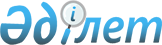 Об утверждении Положения государственного учреждения "Комитет по делам архивов и управления документацией" Министерства культуры и спорта Республики Казахстан"
					
			Утративший силу
			
			
		
					Приказ Министра культуры и спорта Республики Казахстан от 19 апреля 2021 года № 101. Утратил силу приказом и.о. Министра культуры и спорта Республики Казахстан от 5 мая 2023 года № 117.
      Сноска. Утратил силу приказом и.о. Министра культуры и спорта РК от 05.05.2023 № 117 (вводится в действие с 15.05.2023).
      В соответствии с постановлением Правительства Республики Казахстан от 23 сентября 2014 года № 1003 "Вопросы Министерства культуры и спорта Республики Казахстан" ПРИКАЗЫВАЮ:
      1. Утвердить прилагаемое Положение государственного учреждения "Комитет по делам архивов и управления документацией Министерства культуры и спорта Республики Казахстан".
      2. Комитету по делам архивов и управления документацией Министерства культуры и спорта Республики Казахстан в установленном законодательством порядке обеспечить:
      1) государственную регистрацию настоящего приказа в Министерстве юстиции Республики Казахстан;
      2) направление копии настоящего приказа в электронном виде на казахском и русском языках в Республиканское государственное предприятие на праве хозяйственного ведения "Институт законодательства и правовой информации Республики Казахстан" Министерства юстиции Республики Казахстан для официального опубликования и включения в Эталонный контрольный банк нормативных правовых актов Республики Казахстан;
      3) размещение настоящего приказа на интернет-ресурсе Министерства культуры и спорта Республики Казахстан.
      3. Контроль за исполнением настоящего приказа возложить на курирующего вице-министра культуры и спорта Республики Казахстан.
      4. Настоящий приказ вступает в силу со дня его подписания. Положение государственного учреждения "Комитет по делам архивов и управления документацией Министерства культуры и спорта Республики Казахстан" Глава 1. Общие положения
      1. Государственное учреждение "Комитет по делам архивов и управления документацией Министерства культуры и спорта Республики Казахстан" (далее – Комитет) является ведомством Министерства культуры и спорта Республики Казахстан (далее – Министерство), осуществляющим возложенные на него функции.
      2. Комитет осуществляет свою деятельность в соответствии с Конституцией Республики Казахстан, законами Республики Казахстан, актами Президента и Правительства Республики Казахстан, иными нормативными правовыми актами, а также настоящим Положением.
      3. Комитет является юридическим лицом в организационно-правовой форме государственного учреждения, имеет печати и штампы со своим наименованием на государственном языке, бланки установленного образца, в соответствии с законодательством Республики Казахстан счета в органах казначейства.
      4. Комитет вступает в гражданско-правовые отношения от собственного имени.
      5. Комитет имеет право выступать стороной гражданско-правовых отношений от имени государства, если он уполномочен на это в соответствии с законодательством.
      6. Комитет по вопросам своей компетенции в установленном законодательством порядке принимает решения, оформляемые приказами Председателя или лица, его замещающего.
      7. Структура Комитета утверждается Министром культуры и спорта Республики Казахстан.
      8. Юридический адрес Комитета: 010000, Республика Казахстан, город Нур-Султан, Есильский район, проспект Мәңгілік Ел, дом 8, здание "Дом министерств", подъезд № 15.
      9. Полное наименование Комитета: государственное учреждение "Комитет по делам архивов и управления документацией Министерства культуры и спорта Республики Казахстан".
      10. Настоящее Положение является учредительным документом Комитета.
      11. Финансирование деятельности Комитета осуществляется из республиканского бюджета.
      12. Комитету запрещается вступать в договорные отношения с субъектами предпринимательства на предмет выполнения обязанностей, являющихся функциями Комитета.
      Если Комитету законодательными актами Республики Казахстан предоставлено право осуществлять деятельность, приносящую доходы, то доходы, полученные от такой деятельности, направляются в доход бюджета. Глава 2. Задачи, функции, права и обязанности Комитета
      13. Задачи:
      1) участие и осуществление руководства и межотраслевую координацию в сфере архивного дела и документационного обеспечения управления и реализация государственной политики в сферах государственных символов, архивного дела и документационного обеспечения управления, электронного документооборота и электронных архивов;
      2) иные задачи, возложенные на Комитет, в пределах компетенции.
      14.Функции:
      1) формирование государственной политики в сферах государственных символов, архивного дела и документационного обеспечения управления, электронного документооборота и электронных архивов;
      2) разработка нормативных правовых и правовых актов, а также соглашений, меморандумов и договоров в сфере регулируемых Комитетом;
      3) разработка и исполнение международных договоров в сферах регулируемых Комитетом, а также представление интересов государства в международных организациях и на международных мероприятиях и участие в их работе по вопросам, относящимся к компетенции Комитета;
      4) осуществление правового мониторинга нормативных правовых актов в сферах регулируемых Комитетом, в порядке, установленном законодательством Республики Казахстан;
      5) принятие решения об отнесении архивных документов, архивных фондов и коллекций к составу Национального архивного фонда, а также их исключении из его состава;
      6) в установленных законодательством случаях и порядке составление протоколов об административных правонарушениях, а также рассмотрение дел об административных правонарушениях и наложение административного взыскания;
      7) обеспечение деятельности республиканских государственных учреждений в сфере архивного дела;
      8) согласование отраслевых (ведомственных) перечней документов, образующихся в деятельности государственных и негосударственных организаций, с указанием сроков хранения, разработанных государственными органами, осуществляющими руководство соответствующей отраслью (сферой) государственного управления, или негосударственными организациями;
      9) ведение Государственного фондового каталога, содержащего сведения о документах Национального архивного фонда и источниках его комплектования, и обеспечение доступности и использования информации Государственного фондового каталога для удовлетворения запросов государственных органов, физических и юридических лиц, за исключением случаев, предусмотренных статьей 16 Закона Республики Казахстан от 22 декабря 1998 года "О национальном архивном фонде и архивах";
      10) обеспечение централизованного государственного учета документов Национального архивного фонда;
      11) выдача разрешений на временный вывоз документов Национального архивного фонда, находящихся в государственной собственности, за пределы Республики Казахстан в соответствии с порядком, утверждаемым Правительством Республики Казахстан;
      12) утверждение списков источников комплектования Национального архивного фонда, согласованных с соответствующими местными исполнительными органами;
      13) установление сроков хранения и порядка уничтожения документов, не имеющих исторической и иной ценности и утративших практическое значение;
      14) организация разработки и внедрения автоматизированных архивных технологий, создание информационной сети и базы данных по документам Национального архивного фонда;
      15) апостилирование архивных справок и копий архивных документов, исходящих из государственных архивов Республики Казахстан, по запросам других государств, международных организаций, физических и юридических лиц других государств;
      16) передача документов Национального архивного фонда, находящихся в государственной собственности, на постоянное хранение в другие государства по решению Правительства Республики Казахстан;
      17) формирование и обеспечение функционирования Национального архивного фонда и Государственного страхового фонда копий документов;
      18) проведение сбора и возвращения в Республику Казахстан архивных документов по ее истории, находящихся за рубежом;
      19) организация издания и использования документов Национального архивного фонда для удовлетворения запросов и потребностей государства, общества и граждан;
       20) осуществление государственного контроля за соблюдением законодательства Республики Казахстан о Национальном архивном фонде и архивах;
       21) осуществление государственного контроля за соблюдением законодательства Республики Казахстан об электронном документе и электронной цифровой подписи в части электронного документооборота и электронных архивов в источниках комплектования Национального архива Республики Казахстан, центральных государственных архивов;
      22) межотраслевое организационно-методическое руководство вопросами электронного документооборота и электронных архивов, архивного дела и документационного обеспечения управления;
      23) осуществление координации и методического руководства местных исполнительных органов в области ведения архивным делом;
      24) создание экспертного совета по вопросам государственных символов и геральдических знаков, а также разработка и утверждение состава и положения о нем;
      25) разработка натуральных норм в регулируемых Министерством сферах по согласованию с уполномоченным органом по бюджетному планированию;
      26) разработка стратегических и программных документов по вопросам, относящимся к компетенции Комитета;
      27) разработка правил приобретения на определенный срок имущественных прав на общественно значимую литературу и (или) ее издания для распространения в государственные библиотеки и иные государственные организации, и критериев ее отбора;
      28) обеспечение защиты прав потребителей при оказании государственных услуг в пределах компетенции;
      29) организация работы по приобретению на определенный срок, имущественных прав на общественно значимую литературу и (или) ее изданию для распространения в государственные библиотеки и иные государственные организации;
      30) разработка правил замены и уничтожения Государственного Флага, Государственного Герба Республики Казахстан, не соответствующих национальным стандартам;
      31) разработка правил использования (установления, размещения) Государственного Флага, Государственного Герба Республики Казахстан и их изображений, а также текста Государственного Гимна Республики Казахстан;
      32) осуществление взаимодействия с общественными организациями по реализации государственных и отраслевых (секторальных) программ;
      33) обеспечение осуществления разъяснительной работы по вопросам, относящимся к компетенции Комитета;
      34) осуществление информационно-пропагандистских мероприятий по вопросам, относящимся к компетенции Комитета;
      35) разработка предложений по совершенствованию законодательства Республики Казахстан в соответствующих сферах;
      36) разработка подзаконных нормативных правовых актов, определяющих порядок оказания государственных услуг;
      37) исключен приказом Министра культуры и спорта РК от 06.05.2021 № 138;

      38) исключен приказом Министра культуры и спорта РК от 06.05.2021 № 138;


      39) создание экспертной комиссии по приобретению на определенный срок имущественных прав на общественно значимую литературу и (или) ее изданию, а также утверждение состава и положения о ней;
      40) создание центральной экспертно-проверочной комиссии;
      41) утверждение правил издания документов Национального архивного фонда;
      42) разработка критериев оценки рисков, проверочных листов в соответствии с Предпринимательским кодексом Республики Казахстан;
      43) обеспечение защиты документальных памятников истории и культуры, находящихся в республиканской собственности, их хранение и использование;
      44) осуществление иных функций, предусмотренных законами Республики Казахстан, актами Президента и Правительства Республики Казахстан.
      Сноска. Пункт 14 с изменениями, внесенными приказом Министра культуры и спорта РК от 06.05.2021 № 138.


      15. Права и обязанности:
      1) принимать в пределах своей компетенции правовые акты в порядке, предусмотренном законодательством Республики Казахстан;
      2) запрашивать и получать в установленном законодательством порядке от государственных органов, организаций, их должностных лиц необходимую информацию и материалы;
      3) соблюдать законодательство Республики Казахстан;
      4) создавать консультативно-совещательные органы при Комитете;
      5) организовывать и проводить конкурсы, фестивали, конференции, семинары и другие мероприятия в пределах компетенции Комитета;
      6) вносить предложения о представлении к государственным наградам лиц, внесших вклад в развитие сферы архивного дела и документационного обеспечения управления;
      7) осуществлять иные права, предусмотренные действующим законодательством Республики Казахстан. Глава 3. Организация деятельности Комитета
      16. Руководство Комитета осуществляется Председателем Комитета, который несет персональную ответственность за выполнение возложенных на Комитет задач и осуществление им своих функций.
      17. Председатель Комитета назначается на должность и освобождается от должности Министром культуры и спорта Республики Казахстан в порядке, установленном законодательством Республики Казахстан.
      18. Председатель имеет заместителей, назначаемых на должность и освобождаемых от должности руководителем аппарата Министерства в соответствии с законодательством Республики Казахстан.
      19. Полномочия Председателя Комитета:
      1) представляет Министру предложения по структуре;
      2) представляет руководителю аппарата Министерства предложения по штатному расписанию Комитета;
      3) утверждает положения о структурных подразделениях Комитета, должностные инструкции работников структурных подразделений Комитета;
      4) в установленном законодательством порядке назначает на должность и освобождает от должностей работников Комитета (за исключением заместителей Председателя Комитета);
      5) вносит представления руководителю аппарата Министерства о назначении на должности и освобождения от должностей, а также о поощрении и привлечении к дисциплинарной ответственности заместителей председателя Комитета;
      6) решает вопросы командирования, предоставления отпусков, оказания материальной помощи, подготовки (переподготовки), повышения квалификации, поощрения, выплаты надбавок и премирования, а также привлечения к дисциплинарной ответственности работников Комитета, за исключением заместителей председателя Комитета;
      7) назначает по согласованию с Министерством первого руководителя подведомственной организации в установленном законодательством порядке;
      8) в пределах своей компетенции подписывает приказы, дает указания, обязательные для исполнения работниками Комитета;
      9) представляет Комитет в государственных органах и иных организациях в соответствии с законодательством;
      10) принимает меры, направленные на противодействие коррупции в Комитете, несет персональную ответственность за принятие антикоррупционных мер;
      11) принимает решения по другим вопросам, относящимся к его компетенции.
      Исполнение полномочий Председателя Комитета в период его отсутствия осуществляется лицом, его замещающим в соответствии с действующим законодательством.
      20. Председатель Комитета определяет полномочия своих заместителей в соответствии с действующим законодательством. Глава 4. Имущество Комитета
      21. Комитет может иметь на праве оперативного управления обособленное имущество в случаях, предусмотренных законодательством.
      Имущество Комитета формируется за счет имущества, переданного ему собственником, а также иного имущества, (включая денежные доходы), приобретенного в результате собственной деятельности и иных источников, не запрещенных законодательством Республики Казахстан.
      22. Имущество, закрепленное за Комитетом, относится к республиканской собственности.
      23. Комитет не вправе самостоятельно отчуждать или иным способом распоряжаться закрепленным за ним имуществом и имуществом, приобретенным за счет средств, выданных ему по плану финансирования, если иное не установлено законодательством. Глава 5. Реорганизация и упразднение Комитета
      24. Реорганизация и упразднение Комитета осуществляются в соответствии с законодательством Республики Казахстан. Перечень организаций, находящихся в ведении Комитета по делам архивов и управления документацией Министерства культуры и спорта Республики Казахстан
      1. Республиканское государственное учреждение "Национальный архив Республики Казахстан";
      2. Республиканское государственное учреждение "Центральный государственный архив";
      3. Республиканское государственное учреждение "Центральный государственный архив научно-технической документации";
      4. Республиканское государственное учреждение "Национальный центр рукописей и редких книг";
      5. Республиканское государственное учреждение "Центральный государстенный архив кинофотодокументов и звукозаписи";
      6. Республиканское государственное учреждение "Национальная государственная книжная палата Республики Казахстан";
      7. Республиканское государственное учреждение "Центр геральдических исследований".
					© 2012. РГП на ПХВ «Институт законодательства и правовой информации Республики Казахстан» Министерства юстиции Республики Казахстан
				
      Министр 

А. Раимкулова
Утверждено
приказом министра культуры
и спорта Республики Казахстан
от 19 апреля 2021 года № 101